Mini Vegie and Parmesan QuichesMakes 40 Ingredients;5 sheets puff pastry  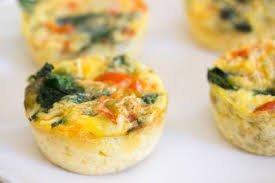 8 eggs   800ml cream 6 stalks silver beet or ½ kg spinach  400gm Corn150gm parmesan cheeseSalt & PepperSmall bunch chives/spring onions Method;Preheat oven to 180  Wash, dry and finely chop silver beet or spinach. Cut corn off the cob.Wash, dry and chop chives. Place eggs in a large bowl, beat well, and then add cream, cheese, salt, pepper, corn and chives. Add silver beet and mix well. Cut out circles from pastry with a round cutterOil muffin trays and gently lay pastry into muffin trays, pushing them into shape.¾ fill each pastry with well mixed egg mixture. Be sure to mix well throughout this process as cheese and veggies tend to sink to the bottom of bowl. Bake for 20-25 mins or until golden brown.Happy eating   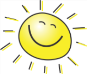 